Завдання 3. Відновіть характеристики первинної та вторинної маркетингової інформації (табл. 1), використовуючи наступні еле- менти:Примітка: Запропонований варіант відповіді може бути використаний декілька разівТаблиця 1 Характеристики первинної та вторинної інформаціїЗавдання 4. На основі опрацювання способів навігації в різних пошукових системах проаналізувати основні види маркетингової ін- формації, яку можуть отримати підприємства через мережу Інтернет. Результати дослідження представити у вигляді табл. 2Таблиця 2Види маркетингової інформаціїв міжнародних пошукових системах ІнтернетЗавдання 5Відновіть структуру напрямків (завдань) маркетин- гових досліджень (рис. 2), використовуючи наступні елементи:	Рис. 2. Структура напрямків (завдань) маркетингових досліджень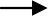 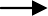 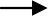 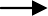 \1 – Збирається у відповідності до цілей конкретного дослідницького завдання7 – Відносно малі витрати коштів на отримання інформації2 – Швидкість отримання даних8 – Неможливість отримання інформації як такої3 – Зниження суперечливості даних9 – Можливість визначення ступеню надійності інформації4 – Простота й зручність у використанні10 – Значні витрати часу на отримання інформації5 – Методологія збирання данихвідома заздалегідь та добре контролюється організацією11 – Значні витрати коштів на отримання інформації6 – Можлива неточність отриманих даних12 – Можлива несумісність із предметом дослідження (одиниці виміру,понятійний апарат ступінь новизни)ПеревагиНедоліки12Первинної інформаціїПервинної інформаціїВторинної інформаціїВторинної інформації№Назва пошукової системиХарактеристикиХарактеристикиХарактеристики№Назва пошукової системиURLробоча мовавиди маркетингової інформації1Google2Alta Vista3Bing4Yahoo5Baidu1 – Оцінка конкурентоспроможності (товару, організації)7 – Сегментування ринку2 – Оцінка результативності маркетингових заходів8 – Дослідження стану та тенденцій розвитку конкуренції3 – Дослідження поведінки суб’єктів ринку9 – Маркетингові дослідження підприємства4 – Розрахунок місткості ринку10 – Дослідження бренду, іміджу, репутації5 – Маркетингові дослідження ринку11 – Дослідження кон’юнктури ринку6 – Прогнозні дослідження збуту